____________________________________________________________________________19.01.2018                                ст. Заглядино                        № 02 –пО мерах по повышению ответственности заказчиков муниципального образования Заглядинский сельсовет за несвоевременную оплату по контрактам  и гражданско-правовым договорам        В целях повышения ответственности заказчиков муниципального образования Заглядинский сельсовет за несвоевременную оплату заключенных контрактов и гражданско-правовых договоров и в целях усиления контроля за их своевременной оплатой постановляю:Главе администрации образовать группу по рассмотрению вопросов  задолженности заказчиков муниципального образования Заглядинский сельсовет перед субъектами предпринимательской деятельности (далее- рабочая группа) и утвердить в составе, согласно приложению.Установить следующий порядок работы рабочей группы:Заседания рабочей группы проводятся по мере необходимости, но не реже одного раза в квартал.Рабочая группа созывается ее руководителем, который председательствует на ее заседании.На своих заседаниях рабочая группа анализирует представленные специалистом администрации результаты мониторинга.Рабочая группа при  осуществлении своей деятельности вправе:- направлять в органы местного самоуправления, администрацию района обращения о проведении служебных проверок (служебных расследований) в отношении должностных лиц и иных лиц, допустивших нарушение прав и законных интересов субъектов предпринимательской деятельности, для установления их вины;- приглашать на заседание представителей органов местного самоуправления, муниципальных заказчиков и муниципальных учреждений, в которых выявлены факты просроченной кредиторской задолженности перед субъектами предпринимательской деятельности.       2.5. Протокол заседания ведет секретарь рабочей группы по окончанию заседания протокол  подписывается членами рабочей группы.       3. Специалисту администрации:       3.1. Ежемесячно проводить мониторинг кредиторской задолженности муниципальных заказчиков муниципального образования Заглядинский сельсовет перед субъектами предпринимательской деятельности  и мониторинг исполнительных документов о взыскании задолженности по неоплаченным контрактам и гражданско-правовым договорам, пени, штрафов, судебных расходов и иных сумм, взысканных с заказчиков муниципального образования Заглядинский сельсовет (далее- мониторинг).Информацию о результатах мониторинга направлять членам рабочей группы за пять рабочих дней до заседания рабочей группы.      3.2. Специалисту администрации:- при проведении  контрольных мероприятий анализировать состояние кредиторской задолженности объекта контроля перед поставщиками (подрядчиками, исполнителями) по заключенным контрактам и гражданским правовым договорам;- в случае выявления обстоятельств и фактов, свидетельствующих о признаках нарушений, относящихся к компетенции другого должностного лица, направлять такие материалы для рассмотрения по принадлежности в порядке, установленном законодательством Российской Федерации.       4. Главе муниципального образования Заглядинский сельсовет:       4.1. Усилить контроль за соблюдением сроков оплаты заключенных с субъектами предпринимательской деятельности муниципальных контрактов и гражданских правовых договоров.       4.2. На основании обращений рабочей группы проводить служебные проверки (служебные расследования), о результатах которых информировать рабочую группу не позднее 5 рабочих дней со дня завершения служебных  проверок (служебных расследований).       5. Контроль  за исполнением настоящего постановления оставляю за собой.        6. Настоящее постановление вступает в силу после его подписания и подлежит размещению на официальном сайте администрации муниципального образования Заглядинский сельсовет в сети Интернет заглядино.рф. Глава муниципального образования                                           Э.Н.ГарейшинРазослано: прокурору района, в дело, членам рабочей группы, специалисту.                                                                                                   Приложение  к постановлению                                                                                         администрации от  19.01.2018 №02-пСостав рабочей группыпо рассмотрению вопросов задолженности заказчиков муниципального образования Заглядинский сельсовет перед субъектами предпринимательской деятельности            Гарейшин Эдуард Наильевич            - руководитель рабочей группы, глава                                                                         муниципального    образования  Заглядинский сельсовет;            Ахмадулина Ильвира Раисовна         - заместитель руководителя рабочей группы, юрист;            Семендеева Наталья Ивановна         - секретарь рабочей группы, специалист сельсовета;        Члены рабочей группы:           Маликов Иван Викторович                           - директор МКП «Заглядинский»;          Губарева Сакина Саяровна                             - депутат Совета депутатов муниципального образования Заглядинский сельсовет.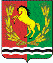 АДМИНИСТРАЦИЯМУНИЦИПАЛЬНОГО ОБРАЗОВАНИЯ ЗАГЛЯДИНСКИЙ СЕЛЬСОВЕТ АСЕКЕВСКОГО РАЙОНА ОРЕНБУРГСКОЙ ОБЛАСТИП О С Т А Н О В Л Е Н И Е